Configurations et symétrie centrale Soit ABCD un parallélogramme de centre O. 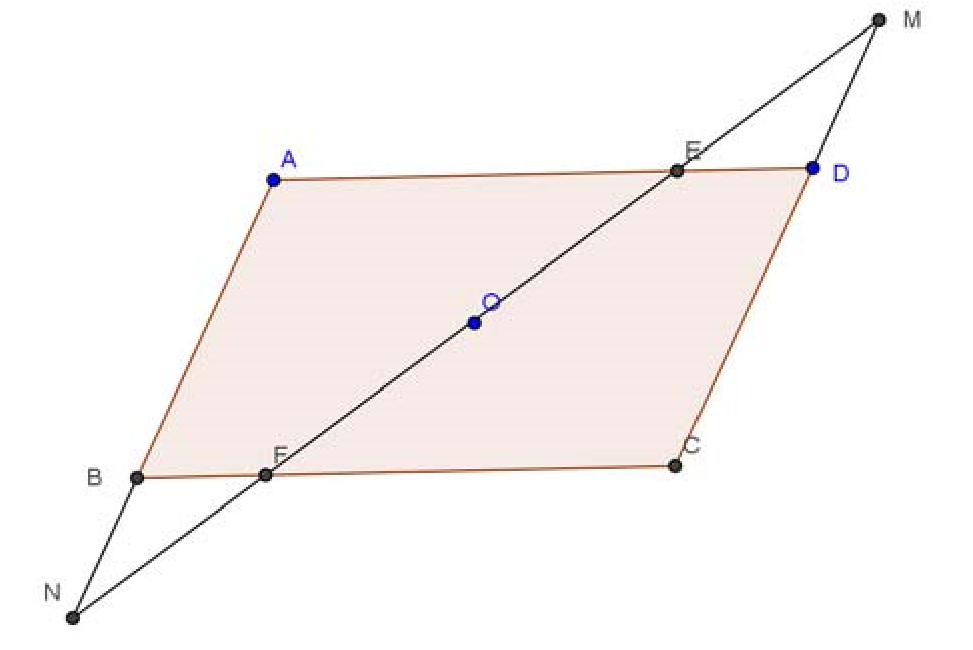 est le point de [AD] tel que  ; est le point de [BC] tel que  . La droite (EF) coupe la droite (CD) en M et la droite (AB) en N. On se propose de démontrer que le point O est le milieu du segment [EF].  Voici deux idées de démonstration : a) Eric voudrait utiliser la configuration de Thalès et passe en revue les hypothèses nécessaires :  les droites (ED) et (BF) sont parallèles ;les points B, O et D sont alignés ;  	les points E, O et F sont alignés.   	Il ne peut continuer … Pourquoi ?  b) Paul démontre d’abord que le quadrilatère BEDF est un parallélogramme et conclut.  	Rédiger la démonstration de Paul. On se propose de démontrer que le point O est aussi le milieu de [MN].  	 Lucile se sert de la symétrie de centre O. Sa démonstration débute ainsi : « Je cherche à démontrer que le point M est le symétrique du point N par rapport à O. Le point O est le centre du parallélogramme ABCD alors, par la symétrie s de centre O, le point A a pour image C et le point B a pour image D ; la droite (AB) a donc pour image la droite (CD).  Comme le point N est sur la droite (AB), son image par s est sur la droite (CD). »  Terminer la démonstration de Lucile. 